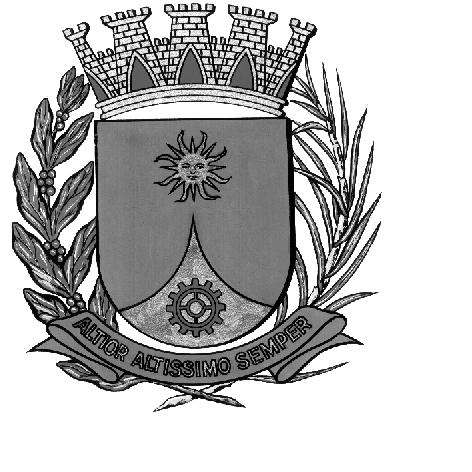 CÂMARA MUNICIPAL DE ARARAQUARAAUTÓGRAFO NÚMERO 197/16PROJETO DE LEI NÚMERO 204/16Dispõe sobre a abertura de Crédito Adicional Suplementar e dá outras providências.Art. 1º Fica o Poder Executivo autorizado a abrir um Crédito Adicional Suplementar no valor de R$ 25.021.000,00 (vinte e cinco milhões e vinte e um mil reais), para atender despesas com vencimentos e vantagens fixas e obrigações patronais nos meses de outubro, novembro, dezembro e a 2ª parcela do décimo terceiro salário/2016, conforme demonstrativo abaixo:01 - SECRETARIA DA ARTICULAÇÃO INSTITUCIONAL E PARTICIPAÇÃO POPULAR01.06 - COORD EXECUTIVA DE PARTICIPAÇÃO POPULAR41 - 01.06.3.1.90.11.14.422.0010.2.422.01.110000. - VENCIMENTOS E VANTAGENS FIXAS -  PESSOAL CIVIL                       60.000,0042 - 01.06.3.1.90.13.14.422.0010.2.422.01.110000. - OBRIGAÇÕES PATRONAIS                                                                           6.000,0001.07 - COORD EXEC DE POLITICAS PUBLICAS P/MULHERES76 - 01.07.3.1.90.11.14.422.0011.2.424.01.110000. - VENCIMENTOS E VANTAGENS FIXAS -  PESSOAL CIVIL                       90.000,0077 - 01.07.3.1.90.13.14.422.0011.2.424.01.110000. - OBRIGAÇÕES PATRONAIS                                                                         12.000,0001.08 - COORD EXEC DE POLITICAS P/PROM IGUALDADE RACIAL62 - 01.08.3.1.90.11.14.422.0012.2.427.01.110000. - VENCIMENTOS E VANTAGENS FIXAS -  PESSOAL CIVIL                       60.000,0063 - 01.08.3.1.90.13.14.422.0012.2.427.01.110000. - OBRIGAÇÕES PATRONAIS                                                                         13.000,0003 - SECRETARIA MUNICIPAL DE GOVERNO03.01 - CONTROLADORIA GERAL DO MUNICIPIO22 - 03.01.3.1.90.11.04.124.0014.2.007.01.110000. - VENCIMENTOS E VANTAGENS FIXAS -  PESSOAL CIVIL                       60.000,0023 - 03.01.3.1.90.13.04.124.0014.2.007.01.110000. - OBRIGAÇÕES PATRONAIS                                                                         18.000,0004 - SECRETARIA MUNICIPAL DE NEGÓCIOS JURÍDICOS04.02 - COORD EXECUTIVA DE DEFASA DO CONSUMIDOR103 - 04.02.3.1.90.11.14.422.0018.2.006.01.110000. - VENCIMENTOS E VANTAGENS FIXAS -  PESSOAL CIVIL                     80.000,00104 - 04.02.3.1.90.13.14.422.0018.2.006.01.110000. - OBRIGAÇÕES PATRONAIS                                                                       15.000,0005 - SECRETARIA MUNICIPAL DA FAZENDA05.01 - COORD EXECUTIVA DE ADMINISTRAÇÃO TRIBUTÁRIA109 - 05.01.3.1.90.11.04.127.0021.2.006.01.110000. - VENCIMENTOS E VANTAGENS FIXAS -  PESSOAL CIVIL                   250.000,0005.02 - COORD EXECUTIVA DE ADMINISTRAÇÃO ORÇAMENTARIA, CONTABIL118 - 05.02.3.3.90.39.04.123.0019.2.458.01.110000. - OUTROS SERVIÇOS DE TERCEIROS -  PESSOA JURÍDICA06 - SECRETARIA DA ADMINISTRAÇÃO300.000,00Total Suplementação:                     25.021.000,00Art. 2º O crédito autorizado no artigo anterior será coberto com os recursos provenientes de anulações totais e parciais, de dotações orçamentárias, vigentes e abaixo especificadas:01 - SECRETARIA DA ARTICULAÇÃO INSTITUCIONAL E PARTICIPAÇÃO POPULAR01.01 - COORD EXECUTIVA DE GESTÃO E CONTROLE17 - 01.01.3.1.90.11.04.122.0004.2.006.01.110000. - VENCIMENTOS E VANTAGENS FIXAS -  PESSOAL CIVIL                       60.000,0017 - 01.01.3.1.90.11.04.122.0004.2.006.01.110000. - VENCIMENTOS E VANTAGENS FIXAS -  PESSOAL CIVIL                       60.000,0017 - 01.01.3.1.90.11.04.122.0004.2.006.01.110000. - VENCIMENTOS E VANTAGENS FIXAS -  PESSOAL CIVIL                       90.000,0017 - 01.01.3.1.90.11.04.122.0004.2.006.01.110000. - VENCIMENTOS E VANTAGENS FIXAS -  PESSOAL CIVIL                       40.000,0017 - 01.01.3.1.90.11.04.122.0004.2.006.01.110000. - VENCIMENTOS E VANTAGENS FIXAS -  PESSOAL CIVIL                       20.000,0017 - 01.01.3.1.90.11.04.122.0004.2.006.01.110000. - VENCIMENTOS E VANTAGENS FIXAS -  PESSOAL CIVIL                     170.000,0018 - 01.01.3.1.90.13.04.122.0004.2.006.01.110000. - OBRIGAÇÕES PATRONAIS                                                                         18.000,0018 - 01.01.3.1.90.13.04.122.0004.2.006.01.110000. - OBRIGAÇÕES PATRONAIS                                                                           6.000,0018 - 01.01.3.1.90.13.04.122.0004.2.006.01.110000. - OBRIGAÇÕES PATRONAIS                                                                         13.000,0018 - 01.01.3.1.90.13.04.122.0004.2.006.01.110000. - OBRIGAÇÕES PATRONAIS                                                                         12.000,0018 - 01.01.3.1.90.13.04.122.0004.2.006.01.110000. - OBRIGAÇÕES PATRONAIS                                                                         15.000,0018 - 01.01.3.1.90.13.04.122.0004.2.006.01.110000. - OBRIGAÇÕES PATRONAIS                                                                       110.000,0002 - SECRETARIA MUNICIPAL DE COMUNICAÇÃO02.02 - COORDENADORIA DE IMPRENSA E DIVULGAÇÃO31 - 02.02.3.1.90.11.04.131.0013.2.006.01.110000. - VENCIMENTOS E VANTAGENS FIXAS -  PESSOAL CIVIL                       10.000,0003 - SECRETARIA MUNICIPAL DE GOVERNO03.03 - COORDENADORIA EXECUTIVA DE GOVERNO37 - 03.03.3.1.90.11.04.122.0015.2.006.01.110000. - VENCIMENTOS E VANTAGENS FIXAS -  PESSOAL CIVIL                     100.000,0037 - 03.03.3.1.90.11.04.122.0015.2.006.01.110000. - VENCIMENTOS E VANTAGENS FIXAS -  PESSOAL CIVIL                       40.000,0037 - 03.03.3.1.90.11.04.122.0015.2.006.01.110000. - VENCIMENTOS E VANTAGENS FIXAS -  PESSOAL CIVIL                       40.000,0004 - SECRETARIA MUNICIPAL DE NEGÓCIOS JURÍDICOS04.01 - COORD EXECUTIVA DE NEGÓCIOS JURIDICOS91 - 04.01.3.1.90.11.02.062.0017.2.027.01.110000. - VENCIMENTOS E VANTAGENS FIXAS -  PESSOAL CIVIL                     250.000,0091 - 04.01.3.1.90.11.02.062.0017.2.027.01.110000. - VENCIMENTOS E VANTAGENS FIXAS -  PESSOAL CIVIL                       50.000,00Art. 3º Fica incluso o presente crédito adicional suplementar na Lei nº 8.485 de 25 de junho de 2015, que dispõe sobre as Diretrizes Orçamentárias para o exercício de 2.016, na Lei nº 8.594 de 26 de novembro de 2.015, que dispõe sobre o Orçamento Anual para o exercício de 2.016 e na Lei nº 8.075 de 22 de novembro de 2.013, que dispõe sobre o Plano Plurianual para o quadriênio de 2.014/2.017.contrário.Art. 4º Esta Lei entrará em vigor na data de sua publicação, revogadas as disposições emCÂMARA MUNICIPAL DE ARARAQUARA, aos 26 (vinte e seis) dias do mês de outubro do ano de 2016 (dois mil e dezesseis).ELIAS CHEDIEKPresidentedlom06.01 - COORD EXECUTIVA DA ADMINISTRAÇÃO127 - 06.01.3.1.90.11.04.122.0022.2.006.01.110000. - VENCIMENTOS E VANTAGENS FIXAS -  PESSOAL CIVIL380.000,00127 - 06.01.3.1.90.11.04.122.0022.2.006.01.110000. - VENCIMENTOS E VANTAGENS FIXAS -  PESSOAL CIVIL50.000,00127 - 06.01.3.1.90.11.04.122.0022.2.006.01.110000. - VENCIMENTOS E VANTAGENS FIXAS -  PESSOAL CIVIL20.000,00128 - 06.01.3.1.90.13.04.122.0022.2.006.01.110000. - OBRIGAÇÕES PATRONAIS290.000,00131 - 06.01.3.3.90.39.04.122.0022.2.006.01.110000. - OUTROS SERVIÇOS DE TERCEIROS -  PESSOA JURÍDICA500.000,0006.02 - COORD EXECUTIVA DE TRANSPORTE E SERVIÇOS GERAIS172 - 06.02.3.1.90.11.26.782.0023.2.006.01.110000. - VENCIMENTOS E VANTAGENS FIXAS -  PESSOAL CIVIL20.000,0006.03 - COORD EXECUTIVA DE ADMINISTRAÇÃO DE SUPRIMENTOS167 - 06.03.3.1.90.11.04.122.0024.2.006.01.110000. - VENCIMENTOS E VANTAGENS FIXAS -  PESSOAL CIVIL100.000,00168 - 06.03.3.1.90.13.04.122.0024.2.006.01.110000. - OBRIGAÇÕES PATRONAIS18.000,0006.05 - COORD EXECUTIVA DE TECNOLOGIA DE INFORMAÇÃO84 - 06.05.3.1.90.11.04.126.0031.2.401.01.110000. - VENCIMENTOS E VANTAGENS FIXAS -  PESSOAL CIVIL40.000,0007 - ADMINISTRAÇÃO DISTRITAL07.01 - ADMINISTRAÇÃO DISTRITAL DE BUENO DE ANDRADA178 - 07.01.3.1.90.11.04.122.0032.2.006.01.110000. - VENCIMENTOS E VANTAGENS FIXAS -PESSOAL CIVIL40.000,00179 - 07.01.3.1.90.13.04.122.0032.2.006.01.110000. - OBRIGAÇÕES PATRONAIS2.000,0008 - SECRETARIA MUNICIPAL DA SAÚDE08.01 - FUNDO MUNICIPAL DE SAÚDE190 - 08.01.3.1.90.11.10.122.0034.2.375.01.310000. - VENCIMENTOS E VANTAGENS FIXAS -PESSOAL CIVIL600.000,00200 - 08.01.3.1.90.11.10.301.0035.2.413.01.310000. - VENCIMENTOS E VANTAGENS FIXAS -PESSOAL CIVIL1.760.000,00200 - 08.01.3.1.90.11.10.301.0035.2.413.01.310000. - VENCIMENTOS E VANTAGENS FIXAS -PESSOAL CIVIL70.000,00200 - 08.01.3.1.90.11.10.301.0035.2.413.01.310000. - VENCIMENTOS E VANTAGENS FIXAS -PESSOAL CIVIL5.500.000,00200 - 08.01.3.1.90.11.10.301.0035.2.413.01.310000. - VENCIMENTOS E VANTAGENS FIXAS -PESSOAL CIVIL70.000,00200 - 08.01.3.1.90.11.10.301.0035.2.413.01.310000. - VENCIMENTOS E VANTAGENS FIXAS -PESSOAL CIVIL40.000,00200 - 08.01.3.1.90.11.10.301.0035.2.413.01.310000. - VENCIMENTOS E VANTAGENS FIXAS -PESSOAL CIVIL50.000,00200 - 08.01.3.1.90.11.10.301.0035.2.413.01.310000. - VENCIMENTOS E VANTAGENS FIXAS -PESSOAL CIVIL2.670.000,00200 - 08.01.3.1.90.11.10.301.0035.2.413.01.310000. - VENCIMENTOS E VANTAGENS FIXAS -PESSOAL CIVIL150.000,00200 - 08.01.3.1.90.11.10.301.0035.2.413.01.310000. - VENCIMENTOS E VANTAGENS FIXAS -PESSOAL CIVIL150.000,00200 - 08.01.3.1.90.11.10.301.0035.2.413.01.310000. - VENCIMENTOS E VANTAGENS FIXAS -PESSOAL CIVIL170.000,00201 - 08.01.3.1.90.13.10.301.0035.2.413.01.310000. - OBRIGAÇÕES PATRONAIS340.000,00201 - 08.01.3.1.90.13.10.301.0035.2.413.01.310000. - OBRIGAÇÕES PATRONAIS36.000,00201 - 08.01.3.1.90.13.10.301.0035.2.413.01.310000. - OBRIGAÇÕES PATRONAIS630.000,00201 - 08.01.3.1.90.13.10.301.0035.2.413.01.310000. - OBRIGAÇÕES PATRONAIS1.620.000,00201 - 08.01.3.1.90.13.10.301.0035.2.413.01.310000. - OBRIGAÇÕES PATRONAIS74.000,00250 - 08.01.3.1.90.11.10.301.0035.2.415.01.310000. - VENCIMENTOS E VANTAGENS FIXAS -PESSOAL CIVIL1.000.000,00250 - 08.01.3.1.90.11.10.301.0035.2.415.01.310000. - VENCIMENTOS E VANTAGENS FIXAS -PESSOAL CIVIL900.000,00250 - 08.01.3.1.90.11.10.301.0035.2.415.01.310000. - VENCIMENTOS E VANTAGENS FIXAS -PESSOAL CIVIL20.000,00271 - 08.01.3.1.90.11.10.302.0037.2.053.01.310000. - VENCIMENTOS E VANTAGENS FIXAS -PESSOAL CIVIL70.000,00271 - 08.01.3.1.90.11.10.302.0037.2.053.01.310000. - VENCIMENTOS E VANTAGENS FIXAS -PESSOAL CIVIL60.000,00271 - 08.01.3.1.90.11.10.302.0037.2.053.01.310000. - VENCIMENTOS E VANTAGENS FIXAS -PESSOAL CIVIL50.000,00271 - 08.01.3.1.90.11.10.302.0037.2.053.01.310000. - VENCIMENTOS E VANTAGENS FIXAS -PESSOAL CIVIL60.000,00271 - 08.01.3.1.90.11.10.302.0037.2.053.01.310000. - VENCIMENTOS E VANTAGENS FIXAS -PESSOAL CIVIL40.000,00271 - 08.01.3.1.90.11.10.302.0037.2.053.01.310000. - VENCIMENTOS E VANTAGENS FIXAS -PESSOAL CIVIL50.000,00271 - 08.01.3.1.90.11.10.302.0037.2.053.01.310000. - VENCIMENTOS E VANTAGENS FIXAS -PESSOAL CIVIL120.000,00271 - 08.01.3.1.90.11.10.302.0037.2.053.01.310000. - VENCIMENTOS E VANTAGENS FIXAS -PESSOAL CIVIL170.000,00271 - 08.01.3.1.90.11.10.302.0037.2.053.01.310000. - VENCIMENTOS E VANTAGENS FIXAS -PESSOAL CIVIL20.000,00271 - 08.01.3.1.90.11.10.302.0037.2.053.01.310000. - VENCIMENTOS E VANTAGENS FIXAS -PESSOAL CIVIL60.000,00301 - 08.01.3.1.90.11.10.302.0038.2.407.01.310000. - VENCIMENTOS E VANTAGENS FIXAS -PESSOAL CIVIL40.000,00302 - 08.01.3.1.90.13.10.302.0038.2.407.01.310000. - OBRIGAÇÕES PATRONAIS1.000,00316 - 08.01.3.1.90.11.10.302.0038.2.409.01.310000. - VENCIMENTOS E VANTAGENS FIXAS -PESSOAL CIVIL1.500.000,00316 - 08.01.3.1.90.11.10.302.0038.2.409.01.310000. - VENCIMENTOS E VANTAGENS FIXAS -PESSOAL CIVIL100.000,00323 - 08.01.3.1.90.11.10.304.0039.2.405.01.310000. - VENCIMENTOS E VANTAGENS FIXAS -PESSOAL CIVIL50.000,00332 - 08.01.3.1.90.11.10.305.0039.2.404.01.310000. - VENCIMENTOS E VANTAGENS FIXAS -PESSOAL CIVIL110.000,008565 - 08.01.3.1.90.11.10.301.0035.2.461.05.300142. - VENCIMENTOS E VANTAGENS FIXAS-  PESSOAL CIVIL350.000,008565 - 08.01.3.1.90.11.10.301.0035.2.461.05.300142. - VENCIMENTOS E VANTAGENS FIXAS-  PESSOAL CIVIL170.000,008565 - 08.01.3.1.90.11.10.301.0035.2.461.05.300142. - VENCIMENTOS E VANTAGENS FIXAS-  PESSOAL CIVIL70.000,008565 - 08.01.3.1.90.11.10.301.0035.2.461.05.300142. - VENCIMENTOS E VANTAGENS FIXAS-  PESSOAL CIVIL50.000,008565 - 08.01.3.1.90.11.10.301.0035.2.461.05.300142. - VENCIMENTOS E VANTAGENS FIXAS-  PESSOAL CIVIL60.000,008565 - 08.01.3.1.90.11.10.301.0035.2.461.05.300142. - VENCIMENTOS E VANTAGENS FIXAS-  PESSOAL CIVIL110.000,008565 - 08.01.3.1.90.11.10.301.0035.2.461.05.300142. - VENCIMENTOS E VANTAGENS FIXAS-  PESSOAL CIVIL100.000,008566 - 08.01.3.1.90.13.10.301.0035.2.461.05.300142. - OBRIGAÇÕES PATRONAIS240.000,0009 - SECRETARIA MUNICIPAL DE EDUCAÇÃO09.01 - EDUCAÇÃO INFANTIL380 - 09.01.3.1.90.11.12.365.0049.2.385.01.210000. - VENCIMENTOS E VANTAGENS FIXAS -PESSOAL CIVIL320.000,0009.02 - EDUCAÇÃO FUNDAMENTAL429 - 09.02.3.1.90.11.12.361.0049.2.385.01.220000. - VENCIMENTOS E VANTAGENS FIXAS -PESSOAL CIVIL700.000,00434 - 09.02.3.1.90.11.12.361.0055.2.030.01.220000. - VENCIMENTOS E VANTAGENS FIXAS -PESSOAL CIVIL40.000,0009.04 - FUNDEB - FUNDO DESENV DA EDUCAÇÃO BÁSICA496 - 09.04.3.1.90.11.12.361.0041.2.045.02.261000. - VENCIMENTOS E VANTAGENS FIXAS -PESSOAL CIVIL350.000,00506 - 09.04.3.1.90.11.12.365.0041.2.046.02.261000. - VENCIMENTOS E VANTAGENS FIXAS -PESSOAL CIVIL410.000,007306 - 09.04.3.1.90.11.12.366.0046.2.365.02.262000. - VENCIMENTOS E VANTAGENS FIXAS-  PESSOAL CIVIL20.000,0009.06 - BIBLIOTECA MUNICIPAL MARIO DE ANDRADE9172 - 09.06.3.1.90.11.12.392.0054.2.296.01.110000. - VENCIMENTOS E VANTAGENS FIXAS-  PESSOAL CIVIL120.000,0011 - SECRETARIA MUNICIPAL CIÊNCIA, TECNOLOGIA, TURISMO DES SU11.01 - COORD EXECUTIVA INDUSTRIA E TECNOLOGIA551 - 11.01.3.1.90.11.22.662.0058.2.006.01.110000. - VENCIMENTOS E VANTAGENS FIXAS -PESSOAL CIVIL70.000,00552 - 11.01.3.1.90.13.22.662.0058.2.006.01.110000. - OBRIGAÇÕES PATRONAIS10.000,0011.02 - COORD EXECUTIVA DE GERAÇÃO DE TRABALHO E RENDA555 - 11.02.3.1.90.11.11.333.0059.2.442.01.110000. - VENCIMENTOS E VANTAGENS FIXAS -PESSOAL CIVIL70.000,00555 - 11.02.3.1.90.11.11.333.0059.2.442.01.110000. - VENCIMENTOS E VANTAGENS FIXAS -PESSOAL CIVIL10.000,00556 - 11.02.3.1.90.13.11.333.0059.2.442.01.110000. - OBRIGAÇÕES PATRONAIS18.000,00560 - 11.02.3.1.90.11.11.334.0059.2.443.01.110000. - VENCIMENTOS E VANTAGENS FIXAS -PESSOAL CIVIL5.000,00561 - 11.02.3.1.90.13.11.334.0059.2.443.01.110000. - OBRIGAÇÕES PATRONAIS2.000,0011.05 - COORD EXECUTIVA DE EMPREENDEDORISMO569 - 11.05.3.1.90.11.04.130.0061.2.012.01.110000. - VENCIMENTOS E VANTAGENS FIXAS -PESSOAL CIVIL15.000,0012 - SECRETARIA MUNICIPAL DE OBRAS PÚBLICAS12.01 - COORD EXECUTIVA DE OBRAS PÚBLICAS575 - 12.01.3.1.90.11.15.122.0062.2.006.01.110000. - VENCIMENTOS E VANTAGENS FIXAS -PESSOAL CIVIL40.000,00598 - 12.01.3.1.90.11.26.782.0067.2.095.01.110000. - VENCIMENTOS E VANTAGENS FIXAS -  PESSOAL CIVIL160.000,00599 - 12.01.3.1.90.13.26.782.0067.2.095.01.110000. - OBRIGAÇÕES PATRONAIS35.000,0013 - SECRETARIA MUNICIPAL DE SERVIÇOS PÚBLICOS13.01 - COORD EXECUTIVA DE SERVIÇOS PÚBLICOS6019 - 13.01.3.1.90.11.15.452.0076.2.006.01.110000. - VENCIMENTOS E VANTAGENS FIXAS -  PESSOAL CIVIL30.000,006020 - 13.01.3.1.90.13.15.452.0076.2.006.01.110000. - OBRIGAÇÕES PATRONAIS6.000,006368 - 13.01.3.1.90.11.15.122.0071.2.006.01.110000. - VENCIMENTOS E VANTAGENS FIXAS -  PESSOAL CIVIL35.000,0014 - SECRETARIA MUNICIPAL DE CULTURA14.03 - COORD EXECUTIVA DE ASSUNTOS ADMINISTRATIVOS633 - 14.03.3.1.90.11.13.392.0078.2.006.01.110000. - VENCIMENTOS E VANTAGENS FIXAS -  PESSOAL CIVIL140.000,0015 - SECRETARIA MUNICIPAL DE ESPORTE E LAZER15.01 - COORD EXECUTIVA DE ESPORTE E LAZER655 - 15.01.3.1.90.11.27.122.0081.2.006.01.110000. - VENCIMENTOS E VANTAGENS FIXAS -  PESSOAL CIVIL110.000,00656 - 15.01.3.1.90.13.27.122.0081.2.006.01.110000. - OBRIGAÇÕES PATRONAIS43.000,00656 - 15.01.3.1.90.13.27.122.0081.2.006.01.110000. - OBRIGAÇÕES PATRONAIS40.000,006209 - 15.01.3.1.90.11.27.813.0082.2.362.01.110000. - VENCIMENTOS E VANTAGENS FIXAS -  PESSOAL CIVIL30.000,0018 - SECRETARIA MUNICIPAL DE TRÂNSITO E TRANSPORTES18.04 - COORD EXECUTIVA DE OPERAÇÃO E FISCALIZAÇÃO6017 - 18.04.3.1.90.11.26.122.0093.2.387.01.400000. - VENCIMENTOS E VANTAGENS FIXAS -  PESSOAL CIVIL50.000,0022 - FUNDO MUNICIPAL DE ASSISTÊNCIA SOCIAL22.01 - FUNDO MUNICIPAL DE ASSISTÊNCIA SOCIAL843 - 22.01.3.1.90.11.08.243.0085.2.232.01.510000. - VENCIMENTOS E VANTAGENS FIXAS -  PESSOAL CIVIL110.000,00844 - 22.01.3.1.90.13.08.243.0085.2.232.01.510000. - OBRIGAÇÕES PATRONAIS15.000,00906 - 22.01.3.1.90.11.08.244.0085.2.144.01.510000. - VENCIMENTOS E VANTAGENS FIXAS -  PESSOAL CIVIL30.000,00907 - 22.01.3.1.90.13.08.244.0085.2.144.01.510000. - OBRIGAÇÕES PATRONAIS7.000,0023 - SECRETARIA MUNICIPAL DE HABITAÇÃO23.01 - COORD EXECUTIVA DE HABITAÇÃO7355 - 23.01.3.1.90.11.16.482.0101.2.006.01.1100000. - VENCIMENTOS E VANTAGENS FIXAS -  PESSOAL CIVIL50.000,007356 - 23.01.3.1.90.13.16.482.0101.2.006.01.1100000. - OBRIGAÇÕES PATRONAIS5.000,0091 - 04.01.3.1.90.11.02.062.0017.2.027.01.110000. - VENCIMENTOS E VANTAGENS FIXAS -  PESSOAL CIVIL110.000,0091 - 04.01.3.1.90.11.02.062.0017.2.027.01.110000. - VENCIMENTOS E VANTAGENS FIXAS -  PESSOAL CIVIL40.000,0091 - 04.01.3.1.90.11.02.062.0017.2.027.01.110000. - VENCIMENTOS E VANTAGENS FIXAS -  PESSOAL CIVIL70.000,0091 - 04.01.3.1.90.11.02.062.0017.2.027.01.110000. - VENCIMENTOS E VANTAGENS FIXAS -  PESSOAL CIVIL5.000,0091 - 04.01.3.1.90.11.02.062.0017.2.027.01.110000. - VENCIMENTOS E VANTAGENS FIXAS -  PESSOAL CIVIL15.000,0005 - SECRETARIA MUNICIPAL DA FAZENDA05.02 - COORD EXECUTIVA DE ADMINISTRAÇÃO ORÇAMENTARIA, CONTABIL114 - 05.02.3.1.90.11.04.123.0019.2.458.01.110000. - VENCIMENTOS E VANTAGENS FIXAS -  PESSOAL CIVIL50.000,0005.03 - COORD EXECUTIVA DE ASSUNTOS FAZENDA E EXEC. FISCAL97 - 05.03.3.1.90.11.04.061.0020.2.035.01.110000. - VENCIMENTOS E VANTAGENS FIXAS -  PESSOAL CIVIL380.000,0097 - 05.03.3.1.90.11.04.061.0020.2.035.01.110000. - VENCIMENTOS E VANTAGENS FIXAS -  PESSOAL CIVIL70.000,0098 - 05.03.3.1.90.13.04.061.0020.2.035.01.110000. - OBRIGAÇÕES PATRONAIS18.000,0098 - 05.03.3.1.90.13.04.061.0020.2.035.01.110000. - OBRIGAÇÕES PATRONAIS100.000,0006 - SECRETARIA DA ADMINISTRAÇÃO06.02 - COORD EXECUTIVA DE TRANSPORTE E SERVIÇOS GERAIS173 - 06.02.3.1.90.13.26.782.0023.2.006.01.110000. - OBRIGAÇÕES PATRONAIS2.000,0007 - ADMINISTRAÇÃO DISTRITAL07.02 - ADMINISTRAÇÃO DISTRITAL DA VILA XAVIER183 - 07.02.3.1.90.11.04.122.0033.2.006.01.110000. - VENCIMENTOS E VANTAGENS FIXAS -  PESSOAL CIVIL70.000,0008 - SECRETARIA MUNICIPAL DA SAÚDE08.01 - FUNDO MUNICIPAL DE SAÚDE191 - 08.01.3.1.90.13.10.122.0034.2.375.01.310000. - OBRIGAÇÕES PATRONAIS120.000,00230 - 08.01.3.1.90.11.10.301.0035.2.414.01.310000. - VENCIMENTOS E VANTAGENS FIXAS -  PESSOAL CIVIL1.760.000,00231 - 08.01.3.1.90.13.10.301.0035.2.414.01.310000. - OBRIGAÇÕES PATRONAIS630.000,00242 - 08.01.3.1.90.11.10.301.0035.2.461.01.310000. - VENCIMENTOS E VANTAGENS FIXAS -  PESSOAL CIVIL2.670.000,00243 - 08.01.3.1.90.13.10.301.0035.2.461.01.310000. - OBRIGAÇÕES PATRONAIS1.620.000,00251 - 08.01.3.1.90.13.10.301.0035.2.415.01.310000. - OBRIGAÇÕES PATRONAIS340.000,00264 - 08.01.3.1.90.11.10.302.0038.2.412.01.310000. - VENCIMENTOS E VANTAGENS FIXAS -  PESSOAL CIVIL150.000,00265 - 08.01.3.1.90.13.10.302.0038.2.412.01.310000. - OBRIGAÇÕES PATRONAIS70.000,00272 - 08.01.3.1.90.13.10.302.0037.2.053.01.310000. - OBRIGAÇÕES PATRONAIS170.000,00281 - 08.01.3.1.90.13.10.302.0038.2.411.01.310000. - OBRIGAÇÕES PATRONAIS1.000,00287 - 08.01.3.1.90.11.10.302.0037.2.406.01.310000. - VENCIMENTOS E VANTAGENS FIXAS -  PESSOAL CIVIL140.000,00287 - 08.01.3.1.90.11.10.302.0037.2.406.01.310000. - VENCIMENTOS E VANTAGENS FIXAS -  PESSOAL CIVIL50.000,00288 - 08.01.3.1.90.13.10.302.0037.2.406.01.310000. - OBRIGAÇÕES PATRONAIS100.000,00317 - 08.01.3.1.90.13.10.302.0038.2.409.01.310000. - OBRIGAÇÕES PATRONAIS36.000,00324 - 08.01.3.1.90.13.10.304.0039.2.405.01.310000. - OBRIGAÇÕES PATRONAIS60.000,00356 - 08.01.3.1.90.11.10.305.0039.2.237.01.310000. - VENCIMENTOS E VANTAGENS FIXAS -  PESSOAL CIVIL70.000,00357 - 08.01.3.1.90.13.10.305.0039.2.237.01.310000. - OBRIGAÇÕES PATRONAIS15.000,00357 - 08.01.3.1.90.13.10.305.0039.2.237.01.310000. - OBRIGAÇÕES PATRONAIS7.000,008567 - 08.01.3.1.90.11.10.301.0035.2.414.05.300142. - VENCIMENTOS E VANTAGENS FIXAS -  PESSOAL CIVIL60.000,008568 - 08.01.3.1.90.13.10.301.0035.2.414.05.300142. - OBRIGAÇÕES PATRONAIS80.000,008578 - 08.01.3.1.90.11.10.302.0038.2.409.05.300009. - VENCIMENTOS E VANTAGENS FIXAS -  PESSOAL CIVIL900.000,008579 - 08.01.3.1.90.13.10.302.0038.2.409.05.300009. - OBRIGAÇÕES PATRONAIS5.000,0009 - SECRETARIA MUNICIPAL DE EDUCAÇÃO09.01 - EDUCAÇÃO INFANTIL369 - 09.01.3.1.90.11.12.122.0040.2.060.01.210000. - VENCIMENTOS E VANTAGENS FIXAS -  PESSOAL CIVIL110.000,00370 - 09.01.3.1.90.13.12.122.0040.2.060.01.210000. - OBRIGAÇÕES PATRONAIS50.000,00381 - 09.01.3.1.90.13.12.365.0049.2.385.01.210000. - OBRIGAÇÕES PATRONAIS60.000,00391 - 09.01.3.1.90.11.12.365.0041.2.337.01.210000. - VENCIMENTOS E VANTAGENS FIXAS -  PESSOAL CIVIL5.500.000,00392 - 09.01.3.1.90.13.12.365.0041.2.337.01.210000. - OBRIGAÇÕES PATRONAIS1.500.000,00392 - 09.01.3.1.90.13.12.365.0041.2.337.01.210000. - OBRIGAÇÕES PATRONAIS20.000,00392 - 09.01.3.1.90.13.12.365.0041.2.337.01.210000. - OBRIGAÇÕES PATRONAIS300.000,0009.02 - EDUCAÇÃO FUNDAMENTAL412 - 09.02.3.1.90.11.12.122.0040.2.060.01.220000. - VENCIMENTOS E VANTAGENS FIXAS -  PESSOAL CIVIL30.000,00413 - 09.02.3.1.90.13.12.122.0040.2.060.01.220000. - OBRIGAÇÕES PATRONAIS40.000,00430 - 09.02.3.1.90.13.12.361.0049.2.385.01.220000. - OBRIGAÇÕES PATRONAIS50.000,00435 - 09.02.3.1.90.13.12.361.0055.2.030.01.220000. - OBRIGAÇÕES PATRONAIS20.000,002418 - 09.02.3.1.90.11.12.361.0041.2.350.01.220000. - VENCIMENTOS E VANTAGENS FIXAS -  PESSOAL CIVIL120.000,002418 - 09.02.3.1.90.11.12.361.0041.2.350.01.220000. - VENCIMENTOS E VANTAGENS FIXAS-  PESSOAL CIVIL20.000,002418 - 09.02.3.1.90.11.12.361.0041.2.350.01.220000. - VENCIMENTOS E VANTAGENS FIXAS-  PESSOAL CIVIL500.000,002419 - 09.02.3.1.90.13.12.361.0041.2.350.01.220000. - OBRIGAÇÕES PATRONAIS240.000,0009.04 - FUNDEB - FUNDO DESENV DA EDUCAÇÃO BÁSICA405 - 09.04.3.1.90.13.12.367.0048.2.038.02.261000. - OBRIGAÇÕES PATRONAIS74.000,00498 - 09.04.3.1.90.11.12.361.0041.2.046.02.261000. - VENCIMENTOS E VANTAGENS FIXAS -PESSOAL CIVIL700.000,00498 - 09.04.3.1.90.11.12.361.0041.2.046.02.261000. - VENCIMENTOS E VANTAGENS FIXAS -PESSOAL CIVIL350.000,00498 - 09.04.3.1.90.11.12.361.0041.2.046.02.261000. - VENCIMENTOS E VANTAGENS FIXAS -PESSOAL CIVIL410.000,00499 - 09.04.3.1.90.13.12.361.0041.2.046.02.261000. - OBRIGAÇÕES PATRONAIS600.000,00499 - 09.04.3.1.90.13.12.361.0041.2.046.02.261000. - OBRIGAÇÕES PATRONAIS40.000,00499 - 09.04.3.1.90.13.12.361.0041.2.046.02.261000. - OBRIGAÇÕES PATRONAIS160.000,00508 - 09.04.3.1.90.11.12.365.0041.2.049.02.261000. - VENCIMENTOS E VANTAGENS FIXAS -PESSOAL CIVIL110.000,00508 - 09.04.3.1.90.11.12.365.0041.2.049.02.261000. - VENCIMENTOS E VANTAGENS FIXAS -PESSOAL CIVIL50.000,00508 - 09.04.3.1.90.11.12.365.0041.2.049.02.261000. - VENCIMENTOS E VANTAGENS FIXAS -PESSOAL CIVIL30.000,00508 - 09.04.3.1.90.11.12.365.0041.2.049.02.261000. - VENCIMENTOS E VANTAGENS FIXAS -PESSOAL CIVIL30.000,00508 - 09.04.3.1.90.11.12.365.0041.2.049.02.261000. - VENCIMENTOS E VANTAGENS FIXAS -PESSOAL CIVIL35.000,00508 - 09.04.3.1.90.11.12.365.0041.2.049.02.261000. - VENCIMENTOS E VANTAGENS FIXAS -PESSOAL CIVIL50.000,00508 - 09.04.3.1.90.11.12.365.0041.2.049.02.261000. - VENCIMENTOS E VANTAGENS FIXAS -PESSOAL CIVIL60.000,00509 - 09.04.3.1.90.13.12.365.0041.2.049.02.261000. - OBRIGAÇÕES PATRONAIS320.000,0010 - SECRETARIA MUNICIPAL DE DESENVOLVIMENTO URBANO10.03 - COORD EXECUTIVA DE PROJETOS515 - 10.03.3.1.90.11.15.122.0057.2.006.01.110000. - VENCIMENTOS E VANTAGENS FIXAS -PESSOAL CIVIL350.000,00516 - 10.03.3.1.90.13.15.122.0057.2.006.01.110000. - OBRIGAÇÕES PATRONAIS10.000,00516 - 10.03.3.1.90.13.15.122.0057.2.006.01.110000. - OBRIGAÇÕES PATRONAIS18.000,00516 - 10.03.3.1.90.13.15.122.0057.2.006.01.110000. - OBRIGAÇÕES PATRONAIS2.000,00516 - 10.03.3.1.90.13.15.122.0057.2.006.01.110000. - OBRIGAÇÕES PATRONAIS60.000,0011 - SECRETARIA MUNICIPAL CIÊNCIA, TECNOLOGIA, TURISMO DES SU11.02 - COORD EXECUTIVA DE GERAÇÃO DE TRABALHO E RENDA565 - 11.02.3.1.90.11.23.694.0059.2.441.01.110000. - VENCIMENTOS E VANTAGENS FIXAS -PESSOAL CIVIL20.000,0011.03 - COORD EXECUTIVA DO COMERCIO, TURISMO E PRESTAÇÃO DE SERVIÇOS540 - 11.03.3.1.90.11.23.695.0060.2.444.01.110000. - VENCIMENTOS E VANTAGENS FIXAS -  PESSOAL CIVIL150.000,0012 - SECRETARIA MUNICIPAL DE OBRAS PÚBLICAS12.01 - COORD EXECUTIVA DE OBRAS PÚBLICAS576 - 12.01.3.1.90.13.15.122.0062.2.006.01.110000. - OBRIGAÇÕES PATRONAIS170.000,0013 - SECRETARIA MUNICIPAL DE SERVIÇOS PÚBLICOS13.01 - COORD EXECUTIVA DE SERVIÇOS PÚBLICOS607 - 13.01.3.1.90.11.15.452.0074.2.006.01.110000. - VENCIMENTOS E VANTAGENS FIXAS -  PESSOAL CIVIL70.000,00625 - 13.01.3.1.90.13.18.541.0075.2.006.01.110000. - OBRIGAÇÕES PATRONAIS43.000,0014 - SECRETARIA MUNICIPAL DE CULTURA14.03 - COORD EXECUTIVA DE ASSUNTOS ADMINISTRATIVOS634 - 14.03.3.1.90.13.13.392.0078.2.006.01.110000. - OBRIGAÇÕES PATRONAIS40.000,0016 - SECRETARIA MUNICIPAL ASSISTÊNCIA E DESENVOLVIMENTO SOCIAL16.01 - COORD EXECUTIVA DE ASSISTÊNCIA SOCIAL685 - 16.01.3.1.90.11.08.122.0083.2.110.01.1100000. - VENCIMENTOS E VANTAGENS FIXAS -  PESSOAL CIVIL40.000,0017 - SECRETARIA MUNICIPAL DE SEGURANÇA PÚBLICA17.02 - COORD EXECUTIVA DA GUARDA CIVIL MUNICIPAL717 - 17.02.3.1.90.11.06.122.0086.2.006.01.100000. - VENCIMENTOS E VANTAGENS FIXAS -  PESSOAL CIVIL1.000.000,00718 - 17.02.3.1.90.13.06.122.0086.2.006.01.100000. - OBRIGAÇÕES PATRONAIS290.000,0018 - SECRETARIA MUNICIPAL DE TRÂNSITO E TRANSPORTES18.04 - COORD EXECUTIVA DE OPERAÇÃO E FISCALIZAÇÃO6018 - 18.04.3.1.90.13.26.122.0093.2.387.01.400000. - OBRIGAÇÕES PATRONAIS6.000,0019 - SECRETARIA MUNICIPAL DE MEIO AMBIENTE19.01 - COORD EXECUTIVA DE CONTROLE DE QUALIDADE AMBIENTAL7331 - 19.01.3.1.90.11.18.541.0094.2.278.01.110000. - VENCIMENTOS E VANTAGENS FIXAS -  PESSOAL CIVIL50.000,0024 - SECRETARIA MUNICIPAL DE AGRICULTURA24.01 - COORD EXECUTIVA AGRICULTURA E AGROINDUSTRIA954 - 24.01.3.1.90.13.20.605.0105.2.006.01.110000. - OBRIGAÇÕES PATRONAIS35.000,00Total Anulação:25.021.000,00